ΣΑΒΒΑΤΟ, 20/1/2018 07:00	ΜΑΖΙ ΤΟ ΣΑΒΒΑΤΟΚΥΡΙΑΚΟ  W       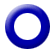 Ενημερωτική εκπομπή με τον Γιάννη Σκάλκο και την Ευρυδίκη Χάντζιου. Tρίωρη ενημερωτική εκπομπή που αναλύει όλη την επικαιρότητα με απευθείας συνδέσεις, συνεντεύξεις και ανταποκρίσεις. Ο Γιάννης Σκάλκος και η Ευρυδίκη Χάντζιου μας ενημερώνουν για ότι συμβαίνει στην πολιτική, την οικονομία, την καθημερινότητα, τον πολιτισμό και τον αθλητισμό. Παρουσίαση: Γιάννης Σκάλκος, Ευρυδίκη ΧάντζιουΑρχισυνταξία: Χαρά ΨαθάΔιεύθυνση παραγωγής: Αλίκη Θαλασσοχώρη Σκηνοθεσία: Αντώνης Μπακόλας 10:00	ΠΑΜΕ ΑΛΛΙΩΣ  W                      Ενημερωτική εκπομπή με τον Τάκη Σαράντη και την Αναστασία Γιάμαλη.Τα Σαββατοκύριακα στην ΕΡΤ1, από τις 10.00 «Πάμε Αλλιώς» την ενημέρωση και προσεγγίζουμε την επικαιρότητα με διαφορετική οπτική. Από τις 10.00 ώς τις 12.00 κάθε Σάββατο και από τις 10.00 ώς τις 11.30 τις Κυριακές, ο Τάκης Σαράντης και η Αναστασία Γιάμαλη μεταφέρουν τον παλμό της επικαιρότητας και δίνουν το ειδησεογραφικό στίγμα της ημέρας …«αλλιώς».«Πάμε Αλλιώς» την ενημέρωση, με ειδήσεις, πολιτική, συνεντεύξεις, πρόσωπα και ιστορίες, πολιτισμό, αθλητικά, καιρό, καθώς και όλα τα νέα των social media.Σκηνοθεσία: Νίκος ΠαρλαπάνηςΑρχισυνταξία: Αρετή ΜπίταΔ/νση παραγωγής: Αλίκη Θαλασσοχώρη Δημοσιογραφική ομάδα: Ρούλα Κρικώνη,Λία Ταρούση 12:00	ΕΡΤ ΕΙΔΗΣΕΙΣ – ΕΡΤ ΑΘΛΗΤΙΚΑ – ΕΡΤ ΚΑΙΡΟΣ   W12:30	ΕΠΤΑ   W   Με τη Βάλια Πετούρη.Ενημερωτική εκπομπή, με καλεσμένο το πολιτικό πρόσωπο της εβδομάδας και θέμα την ανασκόπηση της επικαιρότητας, το επταήμερο που πέρασε.Παρουσίαση-αρχισυνταξία: Βάλια Πετούρη.Δημοσιογραφική επιμέλεια: Μανιώ Μάνεση.Σκηνοθεσία:  Αντώνης ΜπακόλαςΔιεύθυνση παραγωγής: Νάντια Κούσουλα13:30	EUROPE   WΕκπομπή με την Εύα Μπούρα.Πρόκειται για μία εβδομαδιαία  τηλεοπτική εκπομπή  στοχευμένη στις εξελίξεις στην Ευρωπαϊκή Ένωση. σε μία κρίσιμη και μεταβατική περίοδο για την Ευρώπη. Μέσα από αναλυτικά ρεπορτάζ, εκτενή αφιερώματα και αποστολές, συνεντεύξεις με ευρωβουλευτές και ειδικούς αναλυτές και συνεργασία με το τηλεοπτικό κανάλι Europarl T.V.  η εκπομπή «Εurope» στοχεύει να αναδείξει μεγάλα ευρωπαϊκά ζητήματα, όπως η μετανάστευση, η ανεργία,  η ανάπτυξη, το περιβάλλον, η ενέργεια κλπ., να καλύψει θέματα που ενδιαφέρουν τους Ευρωπαίους πολίτες και δεν αποκτούν πρωτεύουσα θέση στην ειδησεογραφία αλλά  και να καταγράψει  τα νέα δεδομένα της ευρωπαϊκής προοπτικής.ΣΑΒΒΑΤΟ, 20/1/2018 Έρευνα-Παρουσίαση:  Εύα Μπούρα. Αρχισυνταξία: Σάκης Τσάρας.Σκηνοθεσία: Νίκος Παρλαπάνης.Διεύθυνση παραγωγής: Νεκταρία Δρακουλάκη  15:00	ΕΡΤ ΕΙΔΗΣΕΙΣ+ ΕΡΤ ΑΘΛΗΤΙΚΑ+ΕΡΤ ΚΑΙΡΟΣ  W	16:00	BASKET LEAGUE  SHOW - Εκπομπή     W    		13η  Αγωνιστική Με τον Βαγγέλη Ιωάννου και τον Κώστα Σωτηρίου.Το μπάσκετ επέστρεψε στην ΕΡΤ, επέστρεψε στο τηλεοπτικό του σπίτι και η εκπομπή «Basket League Show» δίνει ραντεβού με τους Έλληνες φιλάθλους, προκειμένου να χαρίσει πορτοκαλί χρώμα στα σαββατιάτικα απογεύματά τους!Με εικόνα απ’ όλα τα παιχνίδια της Basket League, ρεπορτάζ, αποκλειστικές συνεντεύξεις των πρωταγωνιστών, συνδέσεις με τα γήπεδα  και, φυσικά, με κορυφαίους καλεσμένους στο στούντιο, η εκπομπή ικανοποιεί και τους πιο απαιτητικούς φίλους του μπάσκετ!ΠΑΡΑΛΛΗΛΗ ΜΕΤΑΔΟΣΗ: 16:30 – 18.30:«ΓΥΜΝΑΣΤΙΚΟΣ ΛΑΡΙΣΑΣ ΦΑΡΟΣ – ΠΑΟΚ» «ΠΑΝΙΩΝΙΟΣ– ΡΕΘΥΜΝΟ»«ΑΡΗΣ – ΚΟΛΟΣΣΟΣ» «KYMH – AEK»18:30  	BASKET  LEAGUE  -  Αγώνας    W      13η  Αγωνιστική «ΤΡΙΚΑΛΑ - ΚΟΡΟΙΒΟΣ»Απευθείας μετάδοση20:30	BASKET LEAGUE  SHOW - Εκπομπή     W                 13η Αγωνιστική20:55     ΚΕΝΤΡΙΚΟ ΔΕΛΤΙΟ ΕΙΔΗΣΕΩΝ με την Αντριάνα Παρασκευοπούλου              ΑΘΛΗΤΙΚΑ  + ΚΑΙΡΟΣ   W22:00  	ΦΟΡΤΣΑ ΠΑΤΡΙΔΑ    W                 Με τον Γιάννη ΖουγανέληΑν η καθημερινότητα πέφτει βαριά, υπάρχει η κατάλληλη θεραπεία! Χορηγείται κάθε Σάββατο από τη συχνότητα της ΕΡΤ1 με ενέσεις γέλιου.Για όλα υπάρχει και μια διαφορετική ματιά. Πιο φευγάτη και ανατρεπτική. Στόχος να εξαντληθεί κάθε όριο υπερβολής, καταρρίπτοντας τον μύθο που κυριαρχεί και θέλει, με όλα αυτά που βιώνουμε, να «τα έχουμε δει όλα»! Κι όμως: δεν έχουμε δει τίποτα! Τώρα θα τα δούμε όλα! Πρόκειται για μια διαφορετική προσέγγιση της καθημερινότητας, πιο ανατρεπτική και διασκεδαστική.Ο Γιάννης Ζουγανέλης, με τη βοήθεια του τηλεοπτικού φακού, θα εμβαθύνει στον παλμό της πόλης. Μια απρόβλεπτη, άκρως διαφορετική οπτική ματιά του κοινωνικοπολιτικού μας ΣΑΒΒΑΤΟ, 20/1/2018 γίγνεσθαι, με πολύ κέφι, τραγούδι, έμπνευση, κουβέντες του αέρα ή του «καθαρού» αέρα, μια και η εκπομπή ενίοτε θα επισκέπτεται και μεγάλες αστικές περιοχές της Ελλάδας. Ο Έλληνας της παρέας, του κεφιού, έστω και του ωχ… αδερφισμού!Η προσέγγιση των διάφορων χαρακτήρων και καταστάσεων θα εξωτερικεύεται μέσα από μικρά δραματοποιημένα σκετς σε φυσικούς χώρους. Παράλληλα, με τη βοήθεια της κάμερας, ο Γιάννης Ζουγανέλης θα διεισδύει σε διάφορους χώρους  και, με βασικό όπλο το χιούμορ, θα μεταφέρει τον παλμό της πόλης.Συμμετέχουν οι: Γιάννης Ζουγανέλης, Τζόυς Ευείδη, Γιάννης Στεφόπουλος, Πάνος Σταθακόπουλος, Μιχάλης Άνθης, Τάνια Ρόκκα, Γιώργος Χατζής, Αλέξανδρος Ζουγανέλης, Μπιλ Γουίλσον.Κείμενα: Μιχάλης Άνθης, Νίκος Κεραμίδας, Γιάννης Ζουγανέλης.Καλλιτεχνική επιμέλεια: Γιάννης Ζουγανέλης.Σκηνοθεσία: Γιάννης Χαριτίδης.Παραγωγή: Φάνης Συναδινός E-Prod.             Επεισόδιο 4ο22:30	ΞΕΝΗ ΣΕΙΡΑ   GR   Α΄ ΤΗΛΕΟΠΤΙΚΗ ΜΕΤΑΔΟΣΗ 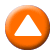 «Η Κλίκα»   (Clique) Δραματική σειρά μυστηρίου, παραγωγής 2017 (BBC) 6 ωριαίων επεισοδίων.Στη σειρά, που θα ολοκληρωθεί πρωταγωνιστούν οι Σινόβ Κάρλσεν, Λουίζ Μπρίλι, Άισλινγκ Φραντσιόσι, Μαρκ Στρέπαν, Ρέιτσελ Χαρντ Γουντ, Κρις Φούλτον, Σοφία Μπράουν, Έλα-Ρέι Σμιθ, Έμα Άπλετον, Έμουν Έλιοτ.Γενική υπόθεση: Δύο φίλες που είναι κολλητές από παιδιά, η Τζόρτζια και η Χόλι, ετοιμάζονται να ζήσουν τα ωραιότερα χρόνια της ζωής τους ως πρωτοετείς στο Πανεπιστήμιο του Εδιμβούργου. Η Τζόρτζια πολύ γρήγορα μπαίνει στην ελίτ κλίκα των δημοφιλέστερων κοριτσιών, που έχουν για αρχηγό την καθηγήτριά τους Τζουντ Μακ Ντέρμιτ. Μια κλίκα πολύ ελκυστική, καθώς η Τζουντ είναι μια δυναμική, γοητευτική φεμινίστρια και τα κορίτσια οι πιο έξυπνες φοιτήτριες.Η ευκολία με την οποία μπαίνει στην παρέα τους η Τζόρτζια αφήνει τη Χόλι μόνη και παραπονεμένη. Η ζήλια της όμως γρήγορα μετατρέπεται σε πανικό, όταν βλέπει ότι η Τζόρτζια αρχίζει να συμπεριφέρεται αλλοπρόσαλλα και για να καταλάβει τι συμβαίνει στην καλύτερή της φίλη, την ακολουθεί στον κλειστό αυτό κύκλο.Ανακαλύπτει έναν μαγικό κόσμο με φαντασμαγορικά πάρτι, όπου συχνάζει η ελίτ των επιχειρηματιών του Εδιμβούργου.  Είναι όμως ένας κόσμος γεμάτος άθλιους συμβιβασμούς και καθώς η Χόλι βγάζει στο φως τον διεφθαρμένο πυρήνα του, ο κίνδυνος πλησιάζει απόπαντού, για την ίδια και την Τζόρτζια. Μπορεί η Χόλι να ξαναβρεί την αδελφική της φίλη; Και με τι κόστος για την ίδια;Βραβεία:MIP Drama Screenings – Buyers Coup de CoeurTV Choice Awards 2017– Η Καλύτερη Πρωτοεμφανιζόμενη Δραματική ΣειράΟι κριτικές το αποθέωσαν:«Καλώς ήρθατε στο νέο τηλεοπτικό σας πάθος για το 2017».Η «Κλίκα» είναι το σύγχρονο νουάρ».«Επιτέλους, το βλέπουμε στην οθόνη: ο σκοτεινός υπόκοσμος του Εδιμβούργου των ναρκωτικών, του σεξ, της προδοσίας, της βίας, της αυτοκαταστροφής».Επεισόδιο 3ο. H Xόλι ετοιμάζεται για την καινούργια της ζωή σαν μέρος της κλίκας της Τζουντ, ενώ παράλληλα δεν παύει να διατηρεί τις υποψίες της – υποψίες που χειροτερεύουν ΣΑΒΒΑΤΟ, 20/1/2018 όταν αρχίζει να δέχεται απειλητικά μηνύματα από έναν μυστηριώδη ξένο. Καθώς η Τζόρτζια δέχεται όλο και μεγαλύτερη πίεση, η Τζουντ και οι άλλες κάνουν τα στραβά μάτια στα απίστευτα που συμβαίνουν γύρω τους. Σε μια νυχτερινή έξοδο, τα πράγματα φτάνουν σε αδιέξοδο και παλιές και νέες φιλίες δοκιμάζονται σκληρά.Επεισόδιο 4ο. Η Χόλι αρχίζει να νιώθει άνετα, η σχέση της με τον Ρόρι προχωρά όπως και η φιλία της με τα κορίτσια. Όταν όμως μια φοβερή αλήθεια βγαίνει στο φως, όλα αυτά γίνονται συντρίμμια. Η Χόλι δεν ξέρει πού να στραφεί και ποιον να εμπιστευτεί, συνεχίζει να δέχεται απειλητικά μηνύματα και σε ένα πάρτι που γίνεται για να γιορτάσουν τα επιτεύγματα της Τζόρτζια η Χόλι νιώθει εντελώς έξω από την χαρούμενη ατμόσφαιρα - και το κακό πλησιάζει. 00:30	ΞΕΝΗ ΣΕΙΡΑ (Ε)   «ΜΑΥΡΕΣ ΧΗΡΕΣ» (BLACK WIDOWS) –  Α΄ ΚΥΚΛΟΣΔραματική σειρά-θρίλερ, παραγωγής Φινλανδίας 2014.Πρωταγωνιστούν: Pihla Viitala, Wanda Dubiel, Malla Malmivaara, Ville Tiihonen, Osla Räisänen, Alex Anton, Niko Saarela, Carl-Kristian Rundman,  Vilma Melasniemi κ.ά.Όταν τα τρία ζευγάρια φίλων αποφάσισαν να περάσουν ένα ευχάριστο καλοκαιρινό διήμερο, δεν φαντάζονταν ότι η ζωή τους θα άλλαζε, τόσο ξαφνικά. Ή μήπως το φαντάζονταν; Η Bίρα, η Γιοχάνα και η Κίρσι μπαίνουν στη ζωή μας αποφασισμένες να «καθαρίσουν» με τους συζύγους τους μία και καλή. Και το καταφέρνουν, με εκρηκτικό τρόπο.  Οι τρεις Μαύρες Χήρες τα έχουν οργανώσει όλα στην εντέλεια. Σίγουρα;Πρόκειται για ένα σύγχρονο θρίλερ, που έσπασε τα κοντέρ τηλεθέασης όταν πρωτοπροβλήθηκε, ενώ σήμερα τη σειρά την παρακολουθούν τηλεθεατές από όλες τις σκανδιναβικές χώρες και πολλές της Ευρώπης, μέχρι και τη Μέση Ανατολή. Έχει αποσπάσει τα βραβεία «καλύτερης δραματικής σειράς», «σεναρίου» και «σκηνοθεσίας» στα φινλανδικά τηλεοπτικά βραβεία και, πρόσφατα, ο αμερικανικός κολοσσός CBS απέκτησε τα δικαιώματα της σειράς, ώστε να προχωρήσει στο remake της.Η ξένη σειρά, «Μαύρες Χήρες» (Black Widows), παρουσιάζει την πλήρη ανατροπή στις ζωές των τριών γυναικών, όταν η δολοπλοκία τους δεν πηγαίνει ακριβώς όπως είχαν προγραμματίσει. Σκηνές μαύρου χιούμορ, δραματικές εξομολογήσεις μεταξύ των τριών γυναικών, αλλά και αστυνομικού περιεχομένου ανατροπές, συνθέτουν την υπόθεση που έχει χαρακτηριστεί από τον διεθνή Τύπο, «of high concept».Επεισόδιο 9ο. Οι τρεις χήρες αποφασίζουν ότι ο ασφαλέστερος τρόπος για να ησυχάσουν από τον Γιούκα είναι να τον ξαναστείλουν στον κόσμο των νεκρών, αυτή τη φορά οριστικά. Η αλλαγή όμως στη συμπεριφορά του έχει προβληματίσει αρκετά τη Βίρα, η οποία αρχίζει να καταλαβαίνει πως ο άνδρας της ουσιαστικά προσπαθούσε να προστατέψει την κόρη τους. Ο Έρνο πείθεται από μία σειρά συμπτώσεων, πως δεν είναι ο μόνος άνδρας στη ζωή της Βίρα, και εκείνη, ανακαλύπτοντας πως εκείνος είχε καλέσει την Πρόνοια για τη Σίρι του ζητά να διακόψουν τη σχέση τους. Η Σίρι θέλει τον μπαμπά της ολοένα και περισσότερο στο σπίτι…Επεισόδιο 10ο. Η Κίρσι μοιάζει να μην μπορεί να σταθεί στη ζωή της με τις δικές της δυνάμεις, αφού δεν είναι ικανή να φροντίσει ούτε καν το χάμστερ που αγόρασε – και όντας απένταρη, καταφεύγει για μερικά χρήματα στον Γιούκα, ο οποίος της τα προσφέρει με χαρά πριν καν του τα ζητήσει. Ο Γιούκα, για μία φευγαλέα στιγμή, έρχεται κοντά με την πρώην γυναίκα του. Η μόνη η οποία έχει αντιρρήσεις στο να δείξουν οίκτο στον Γιούκα είναι η Γιοχάνα. Φοβάται πως έχει συναισθήματα που δεν θα έπρεπε για τον αστυνόμο που ερευνά την υπόθεσή τους, αλλά μέσω αυτού τελικά κάνει μία σωτήρια ανακάλυψη…ΣΑΒΒΑΤΟ, 20/1/2018 ΝΥΧΤΕΡΙΝΕΣ ΕΠΑΝΑΛΗΨΕΙΣ:02.00 ΞΕΝΗ ΣΕΙΡΑ «CLIQUE»  (E) ημέρας  GR03.50 ΞΕΝΗ ΣΕΙΡΑ «BLACK WIDOWS»  (E) ημέρας  05.20 ΦΟΡΤΣΑ ΠΑΤΡΙΔΑ (Ε) ημέρας  W05.50 EΠΤΑ (Ε) ημέρας   W06.45 ΣΑΝ ΣΗΜΕΡΑ ΤΟΝ 20ό ΑΙΩΝΑ (Ε) ημέρας  WΚΥΡΙΑΚΗ,  21/1/2018 07:00	ΜΑΖΙ ΤΟ ΣΑΒΒΑΤΟΚΥΡΙΑΚΟ  W    Ενημερωτική εκπομπή με τον Γιάννη Σκάλκο και την Ευρυδίκη Χάντζιου 10:00	ΠΑΜΕ ΑΛΛΙΩΣ  W    Ενημερωτική εκπομπή με τον Τάκη Σαράντη και την Αναστασία Γιάμαλη 11:30	ΜΕ ΑΡΕΤΗ ΚΑΙ ΤΟΛΜΗ   W    Εκπομπή 19η12:00	ΕΡΤ ΕΙΔΗΣΕΙΣ – ΕΡΤ ΑΘΛΗΤΙΚΑ – ΕΡΤ ΚΑΙΡΟΣ   W12:30	ΤΡΑΓΟΥΔΙΑ ΠΟΥ ΕΓΡΑΨΑΝ ΙΣΤΟΡΙΑ (Ε)  W    Μια σειρά ντοκιμαντέρ σε σκηνοθεσία Γιώργου Χρ. Ζέρβα, παραγωγής ΕΡΤ.«Η Σμύρνη με τα περίχωρα» Είναι ένα ημίωρο δημιουργικό ντοκιμαντέρ πορτρέτο του τραγουδιού «Σμύρνη με τα περίχωρα» που ηχογραφήθηκε το 1935 σε στίχους και μουσική του Σταύρου Παντελίδη και πρώτη εκτέλεση της Γεωργίας Μηττάκη. Τρεις άνθρωποι, μια υπερήλικη πρόσφυγας της Μικρασιατικής καταστροφής και δυο νεότεροι που έχουν ρίζες στη Σμύρνη.Η Φιλιώ Χαιδεμένου νοσταλγεί τη ζωή πριν το 1922, τον πλούτο και τον πολιτισμό εκεί, ξαναζεί τη φρίκη της καταστροφής και της προσφυγιάς θυμάται με πίκρα το τί βρήκε εδώ στην Ελλάδα. Ο Βασίλης Πετρόχειλος απόγονος του πρόσφυγα Παντελίδη, μιλάει για τον πρόγονο του και τη μουσική του συγκεκριμένου τραγουδιού. Ο Σπύρος Παπαιωάννου, με μητέρα Σμυρνιά, εξομολογείται το γοητευτικό μύθο της Σμύρνης που γεννήθηκε μέσα από τις αφηγήσεις και τα ενθύμια των συγγενών του σχολιάζει το βαθύτερο νόημα του τραγουδιού.Εικόνες από τη σημερινή Σμύρνη, απομεινάρια εκείνης της εποχής και μια σμυρναίκη ορχήστρα νέων παιδιών που παίζει και τραγουδά το «Σμύρνη με τα περίχωρα».13:00	ΤΟ ΑΛΑΤΙ ΤΗΣ ΓΗΣ      W        ΝΕΟ ΕΠΕΙΣΟΔΙΟ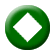 «ΜΟΥΣΙΚΟ ΟΔΟΙΠΟΡΙΚΟ ΣΤΗ ΔΥΤΙΚΗ ΘΕΣΣΑΛΙΑ»Ο Λάμπρος Λιάβας και το «Αλάτι της Γης» προτείνουν ένα γοητευτικό μουσικό οδοιπορικό στη Δυτική Θεσσαλία. Αφετηρία μας το Μουζάκι της Καρδίτσας, μια περιοχή με πλούσια ιστορία και παράδοση, από την αρχαιότητα (με τους αρχαίους Γόμφους) ως τις μέρες μας. Σε θέση-κλειδί, στο πέρασμα από τον θεσσαλικό κάμπο στον ορεινό όγκο των Αγράφων, το Μουζάκι αποτελεί την πύλη για τον μαγευτικό κόσμο των οικισμών της Αργιθέας. Σ’ ένα φυσικό τοπίο μοναδικής ομορφιάς, με παλαιά μοναστήρια και γεφύρια πετρόκτιστα.Στο «Κεραμαριό» στη Δρακότρυπα, συναντάμε μια μεγάλη μουσική και χορευτική παρέα, με αντιπροσωπευτικά τραγούδια και τελετουργικούς χορούς από τα θεσσαλικά Άγραφα (όπως ο πολύ χαρακτηριστικός «κλειστός» χορός). Παράλληλα, στην εκπομπή γίνεται ιδιαίτερη ΚΥΡΙΑΚΗ,  21/1/2018 αναφορά στον ονομαστό παλαιό δεξιοτέχνη του κλαρίνου από το Μουζάκι, Κώστα Φιλίππου- «Καρακώστα» για τον οποίο μιλά ο εγγονός του, ο λαγουτιέρης Άρης Γουζιώτης.Ξεναγός μας σ’ αυτό το οδοιπορικό είναι ο Κώστας Δημόπουλος, ερευνητής και δάσκαλος της τοπικής μουσικο-χορευτικής παράδοσης.Τραγουδούν ο Βασίλης Νταράλας, ο Άρης Ντίνας και  ο παπά-Σωτήρης Γκέκας. Συμμετέχουν οι μουσικοί: Χρήστος Κιτσόπουλος (κλαρίνο), Γιώργος Βασιλακάκος και Γιάννης Σούλτης (βιολί), Άρης Γκουζιώτης, Αντώνης Βασιλακάκος και Γιώργος Ρέτος (λαούτο), Γιάννης Σερίφης και Αποστόλης Μαυραντζάς (ντέφι) και Νίκος Πάτας (φλογέρα).Τραγουδούν και χορεύουν μέλη των συλλόγων: Αρχαιολογικός Λαογραφικός Πολιτιστικός Σύλλογος Μουζακίου «Οι Γόμφοι» (πρόεδρος: Δημήτρης Γκαραβέλας, δάσκαλος χορού: Κώστας Δημόπουλος), Εκπολιτιστικός & Λαογραφικός Όμιλος Μεγάλων Καλυβίων (πρόεδρος: Βασίλης Τσεκούρας) και Σύλλογος Βαθυλακκιωτών Αθήνας «Η Αγία Μαρίνα» (πρόεδρος: Χρήστος Ρωμανός).Έρευνα-Κείμενα-Παρουσίαση: Λάμπρος ΛιάβαςΣκηνοθεσία-Οργάνωση παραγωγής: Μανώλης Φιλαϊτης Διεύθυνση φωτογραφίας: Σταμάτης Γιαννούλης.Εκτέλεση παραγωγής: FOSS ON AIR15:00	ΕΡΤ ΕΙΔΗΣΕΙΣ – ΕΡΤ ΑΘΛΗΤΙΚΑ – ΕΡΤ ΚΑΙΡΟΣ  W16:00  	ΠΡΟΣΩΠΙΚΑ    W         ΝΕΟΣ ΚΥΚΛΟΣ - ΕΝΑΡΞΗΜε την Έλενα Κατρίτση.Η Περιφερειάρχης Αττικής κ. Ρένα Δούρου,  στην πρώτη της τηλεοπτική συνέντευξη τρία χρόνια μετά την ανάληψη των καθηκόντων της, μιλάει εφ’ όλης της ύλης στην εκπομπή «Προσωπικά» και στην Έλενα Κατρίτση.Εκπομπή 1η17:00  	BASKET  LEAGUE  - Αγώνας     W      13η  Αγωνιστική«ΠΡΟΜΗΘΕΑΣ - ΟΛΥΜΠΙΑΚΟΣ» Απευθείας μετάδοση19:00   28 ΦΟΡΕΣ ΕΥΡΩΠΗ-28EUROPE (Ε)  W   «Madame & Frau»Η ιστορία της Ευρώπης είναι και μια ιστορία πολυγλωσσίας, συνύπαρξης αλλά μερικές φορές και ανταγωνισμού των γλωσσών. Με 24 επίσημες γλώσσες προκύπτουν άπειροι δυνατοί συνδυασμοί μετάφρασης, αλλά η μεγάλη «μάχη» δόθηκε στο παρελθόν για τις γλώσσες εργασίας. Μπορεί οι Άγγλοι να έχουν βάλει πλώρη για να εγκαταλείψουν την Ένωση, αλλά τα αγγλικά παραμένουν η πρώτη και βασική γλώσσα εργασίας, με τα γαλλικά και τα γερμανικά να ακολουθούν.Υπάρχει πράγματι ένας γλωσσικός γαλλογερμανικός ανταγωνισμός; Η Γαλλία δείχνει να έχει ένα μικρό προβάδισμα, αφού οι δύο βασικές έδρες των ευρωπαϊκών οργάνων Βρυξέλλες και Στρασβούργο βρίσκονται σε γαλλόφωνες πόλεις, ενώ η Γαλλοφωνία ως θεσμός αποτελεί σταθερά εργαλείο εξωτερικής πολιτικής. Από την άλλη, η οικονομική ισχύς της Γερμανίας έχει ΚΥΡΙΑΚΗ,  21/1/2018 σίγουρα ενισχύσει το ενδιαφέρον για την εκμάθηση της γερμανικής γλώσσας και στην υπόλοιπη Ευρώπη.Υπάρχουν ωστόσο πολλά παραδείγματα επιτυχούς συμβίωσης των δύο γλωσσών με χαρακτηριστικότερο το δίγλωσσο δημόσιο τηλεοπτικό κανάλι arte. Ο Κώστας Αργυρός ταξίδεψε στην έδρα του, στο Στρασβούργο, και συνομίλησε με στελέχη και δημοσιογράφους για το πολιτιστικό αυτό πείραμα, που συμπλήρωσε 25 χρόνια ζωής.Επίσης, στην εκπομπή μιλούν και οι διευθυντές του Γαλλικού Ινστιστούτου και του Ινστιτούτου Γκαίτε στην Αθήνα για την αγάπη των Ελλήνων προς τις ξένες γλώσσες, αλλά και για τη συνεργασία των δύο Ινστιτούτων με σκοπό την προώθηση της πολυγλωσσίας, που όπως επεσήμαναν και οι δύο φέρνει πιο κοντά τους λαούς της Ευρώπης.Σενάριο-παρουσίαση: Κώστας Αργυρός.Δημοσιογραφική ομάδα: Ωραιάνθη Αρμένη,  Κώστας Παπαδόπουλος, Δήμητρα Βεργίνη.Διεύθυνση φωτογραφίας: Κωνσταντίνος Τάγκας.19:50  	Η ΜΗΧΑΝΗ ΤΟΥ ΧΡΟΝΟΥ (Ε)   W      «Βασίλης Αυλωνίτης» Την άγνωστη ζωή του Βασίλη Αυλωνίτη παρουσιάζει η «Μηχανή του χρόνου» με το Χρίστο Βασιλόπουλο, και φωτίζει άγνωστες στιγμές, όπως την απόπειρα δολοφονίας σε βάρος του μέσα στο θέατρο.Η εκπομπή παρουσιάζει τα δύσκολα παιδικά χρόνια του ηθοποιού, ο οποίος μεγάλωσε χωρίς τον πατέρα του, καθώς σε μικρή ηλικία τους εγκατέλειψε, χάνοντας κάθε επαφή με τα παιδιά του. Σοκαριστική στιγμή ήταν όταν ο Αυλωνίτης μαζί με τον αδελφό του προσπάθησαν να τον συναντήσουν και εκείνος τους έδιωξε γιατί έπαιζε χαρτιά.Η «Μηχανή του χρόνου» ζωντανεύει, μέσα από σπάνια ντοκουμέντα την δολοφονική επίθεση που έγινε εναντίον του ηθοποιού το 1931 στο θέατρο Περοκέ. Φανατικοί βενιζελικοί του επιτέθηκαν πάνω στην σκηνή, ενώ σατίριζε τους πολιτικούς της εποχής. Δυστυχώς η σφαίρα βρήκε στόχο έναν άτυχο μηχανικό που πέθανε ακαριαία.Παλιές σπάνιες φωτογραφίες του ηθοποιού, δείχνουν ότι στα νιάτα του ήταν ένας πολύ γοητευτικός άντρας. Μάλιστα το διαζύγιο του απασχόλησε τον τύπο της εποχής, που έγραφε ότι ερωτεύτηκε μια πάμπλουτη χήρα, με την οποία έφυγε στο Παρίσι, εγκαταλείποντας την τότε σύζυγο του.Συγγενικά του πρόσωπα, φίλοι αλλά και ηθοποιοί αφηγούνται ιστορίες από την Κατοχή, περιστατικά από ταινίες, μιλούν για του μοναδικούς αυτοσχεδιασμούς που έκανε αλλά και τις γκριμάτσες με τις οποίες ξεσήκωνε το κοινό.Στην εκπομπή μιλούν οι:  Άκης Αυλωνίτης (ανιψιός), Γιώργος Αυλωνίτης (ανιψιός), Αλέκος Αυλωνίτης (ανιψιός),Κώστας Παπασπήλιος (βιογράφος), Άννα Φόνσου, Φώτης Μεταξόπουλος, Καίτη Παπανίκα, Φωτεινή Αποστολίδου (κόρη της Γεωργίας Βασιλειάδου), ο δημοσιογράφος Τάσος Κοντογιαννίδης, η ιστορικός Μαρία Σαμπατακάκη, ο κριτικός θεάτρου Κώστας Γεωργουσόπουλος, ο συγγραφέας και ιστορικός κινηματογράφου Γιάννης Σολδάτος.20:55     ΚΕΝΤΡΙΚΟ ΔΕΛΤΙΟ ΕΙΔΗΣΕΩΝ με την Αντριάνα Παρασκευοπούλου    W              ΑΘΛΗΤΙΚΑ  + ΚΑΙΡΟΣ   	ΚΥΡΙΑΚΗ,  21/1/2018 22:00	ΑΘΛΗΤΙΚΗ ΚΥΡΙΑΚΗ   GRΗ ιστορική εκπομπή της ΕΡΤ, «Αθλητική Κυριακή» δίνει ακόμα ένα ραντεβού με τους Έλληνες φιλάθλους, κάθε  Κυριακή, με παρουσιαστές τον Γιώργο Λυκουρόπουλο, τον Ηλία Χριστογιαννόπουλο και τη Μαρία Παπαδοπούλου.Διανύοντας την 5η δεκαετία της ζωής της, η μακροβιότερη αθλητική εκπομπή, συνεχίζει να βρίσκεται στην κορυφή των δικών σας προτιμήσεων και ετοιμάζεται να δικαιώσει και φέτος τις δικές σας προσδοκίες, ικανοποιώντας και τους πιο απαιτητικούς φίλους του αθλητισμού!Εικόνα απ’ όλα τα παιχνίδια της Super League, ρεπορτάζ, αποκλειστικές συνεντεύξεις των πρωταγωνιστών, συνδέσεις με τα γήπεδα όλης της χώρας, γκολ από τα κορυφαία πρωταθλήματα στην Ευρώπη, παρουσίαση της δράσης σε όλα τα υπόλοιπα αθλήματα και φυσικά οι κορυφαίοι καλεσμένοι, συνθέτουν το άκρως ελκυστικό σκηνικό της «Αθλητικής Κυριακής»!              ΝΥΧΤΕΡΙΝΕΣ ΕΠΑΝΑΛΗΨΕΙΣ01.00  ΠΡΟΣΩΠΙΚΑ (E) ημέρας - W02:00  28 ΦΟΡΕΣ ΕΥΡΩΠΗ-28EUROPE  (E) ημέρας - W02.50 ΤΟ ΑΛΑΤΙ ΤΗΣ ΓΗΣ (Ε) ημέρας  - W04:45 Η ΜΗΧΑΝΗ ΤΟΥ ΧΡΟΝΟΥ (E) ημέρας  – W05.40  ΣΑΝ ΣΗΜΕΡΑ ΤΟΝ 20ό ΑΙΩΝΑ (Ε)  - WΔΕΥΤΕΡΑ,  22/1/2018  05:55   «ΠΡΩΤΗ ΕΙΔΗΣΗ»     W    Ενημερωτική εκπομπή με τον Νίκο Παναγιωτόπουλο και τη Μαίρη Πολλάλη.Η νέα καθημερινή εκπομπή της ΕΡΤ1 με έμφαση στην κοινωνία, την πολιτική και την οικονομία. Από τις 6 το πρωί  και για τέσσερις ώρες ο  Νίκος Παναγιωτόπουλος  και η Μαίρη Πολλάλη βάζουν σε πρώτο πλάνο τους πολίτες και την καθημερινότητά τους. Μαζί με τους δημοσιογράφους και τους τεχνικούς της ΕΡΤ μεταφέρουν τον παλμό των γεγονότων.Από τη Δευτέρα 16 Οκτωβρίου Πρώτη Είδηση θα είστε εσείς...Παρουσίαση: Νίκος Παναγιωτόπουλος, Μαίρη Πολλάλη. Αρχισυνταξία: Τιτίκα Ανουσάκη.Διεύθυνση φωτογραφίας: Πέτρος Κουμουνδούρος.Διεύθυνση παραγωγής: Αλεξάνδρα Κούρτη, Βάνα Μπρατάκου.Σκηνοθεσία: Χριστόφορος Γκλεζάκος. Δημοσιογραφική ομάδα: Κώστας Παναγιωτόπουλος, Ρένα Παπανικολάου, Νίνα Κασιμάτη, Ειρήνη Ρουμπεΐδου,  Ανδριάνα Μπίνη, Δέσποινα Κακαλή, Νίκος Γρυλλάκης, Λεωνίδας Μενεγάκης, Ηλίας Κούκος, Γιώργος Καρυωτάκης, Άντζελα Ζούγρα, Ειρήνη Κυρίτση, Γιώργος ΓιαννιδάκηςΣΗΜΕΙΩΣΗ: Στις 07:00, 08:00, 09:00, 10:00 θα μεταδίδεται 2λεπτο ΔΕΛΤΙΟ ΕΙΔΗΣΕΩΝ10:00	«ΑΠΕΥΘΕΙΑΣ»   W        Καθημερινή ενημερωτική εκπομπή με τη Μάριον Μιχελιδάκη, τον Νίκο Μερτζάνη και τον Κώστα Λασκαράτο.ΑΠΕΥΘΕΙΑΣ στα μεγάλα γεγονόταΑΠΕΥΘΕΙΑΣ το πρόσωπο της ημέραςΑΠΕΥΘΕΙΑΣ οι εξελίξεις σε πολιτική και οικονομίαΌ,τι συμβαίνει στην πόλη και στο χωριό Ό,τι απασχολεί τους νέους αλλά και τους μεγαλύτερουςΌ,τι «παίζει» εντός και εκτός ΕλλάδαςΌ,τι συζητάμε στα σπίτια μαςΚάθε πρωί - Δευτέρα με Παρασκευή – 10:00 με 12:00, στην ΕΡΤ1.Παρουσίαση: Μάριον Μιχελιδάκη, Κώστας Λασκαράτος, Νίκος Μερτζάνης.Αρχισυνταξία: Χρήστος Κιούπης, Αννίτα Πασχαλινού.Παραγωγή: Βάσω Φούρλα.Σκηνοθεσία: Γιώργος Σταμούλης.12:00   ΕΡΤ ΕΙΔΗΣΕΙΣ – ΕΡΤ ΑΘΛΗΤΙΚΑ – ΕΡΤ ΚΑΙΡΟΣ  W13:00	ΣΑΝ ΣΗΜΕΡΑ ΤΟΝ 20ό ΑΙΩΝΑ (E)   W13:15	ΕΛΛΗΝΙΚΗ ΣΕΙΡΑ (E)   W  ΤΕΛΟΣ Α΄ ΚΥΚΛΟΥ - ΕΝΑΡΞΗ Β΄ ΚΥΚΛΟΥ	«ΣΤΑ ΦΤΕΡΑ ΤΟΥ ΕΡΩΤΑ»  Κοινωνική-δραματική σειρά, παραγωγής 1999-2000.Σκηνοθεσία: Γιάννης Βασιλειάδης, Ευγενία ΟικονόμουΜουσική: Γιώργος ΧατζηνάσιοςΔΕΥΤΕΡΑ,  22/1/2018  Παίζουν: Αντώνης Θεοδωρακόπουλος, Μαριάννα Τουμασάτου, Ελευθερία Ρήγου, Αλέξανδρος Σταύρου, Μαριαλένα Κάρμπουρη, Νόνη Ιωαννίδου, Βασίλης Ευταξόπουλος, Νίκος Ορφανός, Μαρουσώ Μαύρη, Άννα Στίλβη, Νέλλη Πολυδεράκη, Γιώργος Πετρόχειλος, Τάσος Παπαναστασίου, Γιώργος Καλατζής, Σπύρος Μεριανός, Βαγγέλης Στολίδης, Τζούλη Σούμα, Γιώργος Μιχαλάκης, Ανδρομάχη Δαυλού, Γιώργος Μπέλλος, Μαρκέλλα Παππά, Γιώργος Γεροντιδάκης, Κατερίνα Μαλτέζου, Ζωζώ Ζάρπα, Στάθης Κακαβάς, Γιώργος ΚυρίτσηςΕπεισόδια 154ο & 155ο (Α΄ ΚΥΚΛΟΥ), 1ο & 3ο (Β΄ ΚΥΚΛΟΥ)15:00	ΕΡΤ ΕΙΔΗΣΕΙΣ με τη Σταυρούλα Χριστοφιλέα  WΕΡΤ  ΑΘΛΗΤΙΚΑ/ ΕΡΤ ΚΑΙΡΟΣ16:00   ΔΕΥΤΕΡΗ ΜΑΤΙΑ  W    Καθημερινή ενημερωτική εκπομπή που φωτίζει τα γεγονότα με διεισδυτικότητα, αξιοπιστία και  πλουραλισμό.Ανάλυση, ενημέρωση, παρασκήνιο, αποκάλυψη, από την Κατερίνα Ακριβοπούλου και την Έλλη Τριανταφύλλου. Μαζί τους στο στούντιο σχολιάζουν την τρέχουσα επικαιρότητα ο Σωτήρης Καψώχας και η Φώφη Γιωτάκη.«Δεύτερη ματιά» καθημερινά στις 4 το απόγευμα από τη συχνότητα της ΕΡΤ1.Αρχισυνταξία: Θοδωρής Καρυώτης.Σκηνοθεσία:  Θανάσης Τσαουσόπουλος.Διεύθυνση παραγωγής: Ευτυχία Μελέτη, Κώστας Καρπούζος.18:00	ΕΡΤ ΕΙΔΗΣΕΙΣ  WΕΡΤ  ΑΘΛΗΤΙΚΑ/ ΕΡΤ ΚΑΙΡΟΣ/ ΔΕΛΤΙΟ ΓΙΑ ΠΡΟΣΦΥΓΕΣ /Δελτίο στη Νοηματική 18:30	ΣΑΝ ΣΗΜΕΡΑ ΤΟΝ 20ό ΑΙΩΝΑ (Ε) W    18:50 	ΞΕΝΗ ΣΕΙΡΑ   GR      A΄ ΤΗΛΕΟΠΤΙΚΗ ΜΕΤΑΔΟΣΗ«Οι έξι αδελφές» (Seis hermanas / Six sisters) – ΣΤ΄ ΚύκλοςΔραματική σειρά εποχής, παραγωγής Ισπανίας (RTVE) 2015.Σκηνοθεσία: Αντόνιο Χερνάντεζ, Μιγκέλ Κόντε, Νταβίντ Ουγιόα, Χαϊμέ Μποτέλα και Ίνμα Τορέντε.Πρωταγωνιστούν: Μάρτα Λαγιάλντε (Ντιάνα Σίλβα), Μαριόνα Τένα (Μπιάνκα Σίλβα),  Σίλια Φρεϊχέιρο (Αντέλα Σίλβα), Μαρία Κάστρο (Φραντζέσκα Σίλβα), Καντέλα Σεράτ (Σίλια Σίλβα), Κάρλα Ντίαζ (Ελίσα Σίλβα), Άλεξ Αδροβέρ (Σαλβαδόρ Μοντανέρ), Χουάν Ριμπό (Δον Ρικάρντο Σίλβα).Yπόθεση: Μαδρίτη, 1920. Οι έξι αδελφές Σίλβα είναι η ψυχή στις διασκεδάσεις της υψηλής κοινωνίας της Μαδρίτης. Όμορφες, κομψές, αριστοκρατικές, γλυκές και εκλεπτυσμένες, οι έξι αδελφές απολαμβάνουν μια ζωή χωρίς σκοτούρες, μέχρι που ο χήρος πατέρας τους παθαίνει ένα σοβαρό ατύχημα που τις αναγκάζει να αντιμετωπίσουν μια καινούργια πραγματικότητα: η οικογενειακή επιχείρηση βρίσκεται σε κρίση και η μόνη πιθανότητα σωτηρίας εξαρτάται από τις ίδιες.ΔΕΥΤΕΡΑ,  22/1/2018  Τώρα, ο τρόπος ζωής που ήξεραν, πρέπει να αλλάξει ριζικά. Έχουν μόνο η μία την άλλη. Οι ζωές τους αρχίζουν να στροβιλίζονται μέσα στο πάθος, στη φιλοδοξία, τη ζήλια, την εξαπάτηση, την απογοήτευση, την άρνηση και την αποδοχή της αληθινής αγάπης, που μπορεί να καταφέρει τα πάντα, ακόμα και να σώσει μια επιχείρηση σε ερείπια.Γιατί ο έρωτας παραμονεύει σε κάθε στροφή.Επεισόδιο 59ο. Η Μπιάνκα επισκέπτεται την Σολεντάντ και προσφέρεται να την βοηθήσει, ώστε να συμφιλιωθεί με τις Σίλβα και να παρευρεθούν στο γάμο της. Σε αντάλλαγμα ζητά μια γενναιόδωρη δωρεά από τον Γκαμπριέλ. Η Σολεντάντ όταν καταλαβαίνει τις προθέσεις της αρνείται τη συμφιλίωση, όμως προς έκπληξή της ο Γκαμπριέλ έχει άλλη γνώμη. Η Αουρόρα αρχίζει να αμφιβάλλει για το σχέδιό τους με τον Βελάσκο και η Σίλια μοιράζεται το πρόβλημά της με τον επιθεωρητή με απρόσμενη εξέλιξη. Η Ντιάνα εκμεταλλεύεται την απουσία της Αντόνια και  παίρνει την μικρή μαζί της, ο Σαλβαδόρ καλείται να μεσολαβήσει, για να μην κατηγορηθεί για απαγωγή και η Αντόνια ορκίζεται ότι δεν θα της επιτρέψει να την ξαναδεί ποτέ.Επεισόδιο 60ο. Η Ντιάνα πέφτει σε κατάθλιψη από τη στιγμή που της πήραν το παιδί. Ο Σαλβαδόρ όμως πείθει την Σολεντάντ να βγάλει βόλτα την Εουτζένια, ώστε να μπορέσει να την δει η Ντιάνα. Όμως η χαρά της δεν κρατά πολύ, καθώς η Αντόνια ανακαλύπτει ότι την εξαπάτησαν. Η Ελίσα βλέπει τα σχέδιά της να γίνει Κλεοπάτρα να απειλούνται, καθώς η Σοφία απαγορεύει στον Κάρλος να ξοδέψει οποιοδήποτε ποσό για την ταινία. Η Ελίσα δεν καταφέρνει να μεταπείσει τη φίλη της και καταλήγουν να μαλώνουν για μια ακόμα φορά. Ο δον Ρικάρντο και ο δον Λουίς συνεργάζονται με τους Γερμανούς, ενώ  η Μαρίνα προτρέπει την Ινές να ομολογήσει στην Μπιάνκα ότι είναι ερωτευμένη με τον γιατρό. 20:55	ΚΕΝΤΡΙΚΟ ΔΕΛΤΙΟ ΕΙΔΗΣΕΩΝ με την Δώρα Αναγνωστοπούλου  WΑΘΛΗΤΙΚΑ + ΚΑΙΡΟΣ  22:00 	ΞΕΝΗ ΣΕΙΡΑ 23:00     ΞΕΝΗ ΣΕΙΡΑ   GR    Α΄ ΤΗΛΕΟΠΤΙΚΗ ΜΕΤΑΔΟΣΗ «THE AFFAIR»   Γ΄ ΚΥΚΛΟΣΕρωτική σειρά μυστηρίου, παραγωγής ΗΠΑ 2014 – 2016.Δημιουργοί της σειράς είναι η Χαγκάι Λέβι (In Treatment, In Therapy, The Accused) και η  Σάρα Τριμ. Πρωταγωνιστές: Ντόμινικ Γουέστ (The Wire, 300, The Hour, Chicago),  Ρουθ Ουίλσον (Luther, Locke, The Lone Ranger), Μάουρα Τίρνεϊ (ER, The Good Wife, Ruth & Erica), Τζόσουα Τζάκσον (Fringe, Dawson’s Creek, The Skulls), Τζούλια Γκολντάνι Τέλες (Slender Man, Bunheads). Στην πολυβραβευμένη σειρά θα δούμε το συναισθηματικό αντίκτυπο μιας εξωσυζυγικής σχέσης ανάμεσα σε έναν καθηγητή, παντρεμένο με τέσσερα παιδιά και μία σερβιτόρα που παλεύει να σταθεί στο γάμο και στη ζωή της μετά τον ξαφνικό θάνατο του παιδιού της. Πώς βιώνουν τη σχέση τους οι δύο ήρωες και πώς  ερμηνεύουν ο καθένας τους με την δική του ματιά τα πράγματα. Στην πορεία η πλοκή στρέφεται και στους συζύγους τους, στον τρόπο που ζουν και αυτοί από την πλευρά τους την απιστία των συντρόφων τους, ενώ ο θάνατος του αδελφού του ήρωα και η αστυνομική έρευνα για αυτόν περιπλέκει ακόμα περισσότερο τα πράγματα. ΔΕΥΤΕΡΑ,  22/1/2018  Η σειρά έχει μεταδοθεί από πολλά τηλεοπτικά δίκτυα σε όλο τον κόσμο σημειώνοντας υψηλά ποσοστά τηλεθέασης και έχει αποσπάσει πληθώρα βραβείων και διακρίσεων, μεταξύ αυτών:Βραβεία:Χρυσή Σφαίρα Καλύτερης δραματικής σειράς 2015.Χρυσή Σφαίρα Καλύτερου Α' γυναικείου ρόλου σε δραματική σειρά 2015 (Ρουθ Γουίλσον).Χρυσή Σφαίρα Καλύτερου Β' γυναικείου ρόλου σε σειρά, μίνι σειρά ή τηλεταινία 2016 (Μάουρα Τίρνεϊ).Βραβείο Satellite Καλύτερου Α' ανδρικού ρόλου σε δραματική σειρά, 2015-2016 (Ντόμινικ Γουέστ).Υποψηφιότητα για: Χρυσή Σφαίρα Α΄ανδρικού ρόλου σε δραματική σειρα, 2015 (Ντόμινικ Γουέστ).Βραβείο Έμμυ Ζώνης Υψηλής Τηλεθέασης Καλύτερου Β' γυναικείου ρόλου σε δραματική σειρά, 2016 (Μάουρα Τίρνεϊ).Βραβείο Satellite Καλύτερης δραματικής σειράς, 2015-2016.Βραβείο Satellite Καλύτερου Α' γυναικείου ρόλου σε δραματική σειρά, 2015- 2016 (Ρουθ Γουίλσον).Βραβείο Satellite Καλύτερου Β' γυναικείου ρόλου σε σειρά, μίνι σειρά ή τηλεταινία 2016, (Μάουρα Τίρνεϊ).Επεισόδιο 2ο. Ένα χρόνο νωρίτερα: Ο Νόα έχει μια απαίτηση από την Έλεν που την αφήνει ράκος, καθώς και άλλα προβλήματα και συσσωρευμένη πίεση κάνουν την Έλεν και τον Βικ να δουν την σχέση τους υπό άλλο πρίσμα. Η Άλισον επιστρέφει στο Μοντόκ έπειτα από μία κρίση και διαπιστώνει ότι οι χειρότεροι φόβοι της έχουν γίνει πραγματικότητα.24:00	Η ΕΠΟΜΕΝΗ ΜΕΡΑ    W      ΝΕΟ ΕΠΕΙΣΟΔΙΟΜε τον Σεραφείμ Π. ΚοτρώτσοΗ πολιτική εκπομπή «Η επόμενη μέρα»  με τον Σεραφείμ Π. Κοτρώτσο επικεντρώνεται σε θέματα πολιτικής και οικονομικής επικαιρότητας αλλά και σε μεγάλα ζητήματα που αφορούν στην κοινωνία.Επίσης, η εκπομπή παρουσιάζει τις απόψεις των πολιτικών δυνάμεων, των εκπροσώπων των κοινωνικών φορέων και της επιχειρηματικότητας, φροντίζοντας να καταλήγει σ’ ένα «διά ταύτα» πέρα από άγονες αντιπαραθέσεις.Συνεργάτες της εκπομπής που σχολιάζουν και αναλύουν τα θέματα της επικαιρότητας είναι ο Μανώλης Κοττάκης και η  Νικόλ Λειβαδάρη, ενώ τακτικά φιλοξενούνται στο στούντιο δημοσιογράφοι, σχολιαστές και αναλυτές από διάφορα μέσα ενημέρωσης.ΝΥΧΤΕΡΙΝΕΣ ΕΠΑΝΑΛΗΨΕΙΣ:01.30  ΞΕΝΗ ΣΕΙΡΑ ημέρας από ώρα 22.0002.30  ΞΕΝΗ ΣΕΙΡΑ: «THE AFFAIR»  (Ε) ημέρας   GR 03.30   ΞΕΝΗ ΣΕΙΡΑ: «ΟΙ ΕΞΙ ΑΔΕΡΦΕΣ»  (Ε) ημέρας   GR05.20  ΕΛΛΗΝΙΚΗ ΣΕΙΡΑ (Ε) «ΣΤΑ ΦΤΕΡΑ ΤΟΥ ΕΡΩΤΑ» (Ε) ημέρας W05.45  ΣΑΝ ΣΗΜΕΡΑ ΤΟΝ 20ό ΑΙΩΝΑ (Ε)  - WΤΡΙΤΗ, 23/1/2018  05:55   «ΠΡΩΤΗ ΕΙΔΗΣΗ»     W    Ενημερωτική εκπομπή με τον Νίκο Παναγιωτόπουλο και τη Μαίρη ΠολλάληΣΗΜΕΙΩΣΗ: Στις 07:00, 08:00, 09:00, 10:00 θα μεταδίδεται 2λεπτο ΔΕΛΤΙΟ ΕΙΔΗΣΕΩΝ10:00	«ΑΠΕΥΘΕΙΑΣ»   W        Ενημερωτική εκπομπή με τη Μάριον Μιχελιδάκη, τον Νίκο Μερτζάνη και τον Κώστα Λασκαράτο.12:00   ΕΡΤ ΕΙΔΗΣΕΙΣ – ΕΡΤ ΑΘΛΗΤΙΚΑ – ΕΡΤ ΚΑΙΡΟΣ  W13:00	ΣΑΝ ΣΗΜΕΡΑ ΤΟΝ 20ό ΑΙΩΝΑ (Ε) W    13:15	ΕΛΛΗΝΙΚΗ ΣΕΙΡΑ (E)   W	«ΣΤΑ ΦΤΕΡΑ ΤΟΥ ΕΡΩΤΑ»  Β΄ ΚΥΚΛΟΣ  Κοινωνική-δραματική σειρά, παραγωγής 1999-2000.Επεισόδια 4ο,5ο, 6ο & 7ο 15:00	ΕΡΤ ΕΙΔΗΣΕΙΣ  με τη Σταυρούλα Χριστοφιλέα   WΕΡΤ  ΑΘΛΗΤΙΚΑ/ ΕΡΤ ΚΑΙΡΟΣ16:00   ΔΕΥΤΕΡΗ ΜΑΤΙΑ  W    	Ενημερωτική εκπομπή με την Κατερίνα Ακριβοπούλου και την Έλλη Τριανταφύλλου.Μαζί τους στο στούντιο σχολιάζουν την τρέχουσα επικαιρότητα ο Σωτήρης Καψώχας και η Φώφη Γιωτάκη.    18:00	ΕΡΤ ΕΙΔΗΣΕΙΣ  WΕΡΤ  ΑΘΛΗΤΙΚΑ/ ΕΡΤ ΚΑΙΡΟΣ/ ΔΕΛΤΙΟ ΓΙΑ ΠΡΟΣΦΥΓΕΣ /Δελτίο στη Νοηματική 18:30	ΣΑΝ ΣΗΜΕΡΑ ΤΟΝ 20ό ΑΙΩΝΑ (Ε) W    18:50 	ΞΕΝΗ ΣΕΙΡΑ    GR   ΣΤ΄ ΚΥΚΛΟΣ A΄ ΤΗΛΕΟΠΤΙΚΗ ΜΕΤΑΔΟΣΗ «Οι έξι αδελφές» (Seis hermanas / Six sisters) – ΣΤ΄ ΚύκλοςΔραματική σειρά εποχής, παραγωγής Ισπανίας (RTVE) 2015.Επεισόδιο 61ο. Η Σίλια ανακοινώνει στον Βελάσκο ότι δεν μπορεί να τον παντρευτεί. Οι διαφορές ανάμεσα στη Ντιάνα και την Αντόνια μπαίνουν στο περιθώριο, όταν αρρωσταίνει η Εουτζένια. Η Μαρίνα λέει στην Μπιάνκα ότι ο Κριστόμπαλ συναντά την Ινές. Ο Γκαμπριέλ ανακαλύπτει ότι η Σολεντάντ  δεν έχει πληρώσει τίποτα για το γάμο και της ζητά εξηγήσεις. Ο Ροδόλφο καταλαβαίνει ότι η ερωμένη του έχει ξεκινήσει μια νέα σχέση. Αισθάνεται συντετριμμένος και εξομολογείται τα συναισθήματά του για την Αμάλια στον Σαλβαδόρ. ΤΡΙΤΗ, 23/1/2018  Επεισόδιο 62ο. Η μικρή Εουτζένια είναι πολύ άρρωστη, δυσκολεύεται ακόμα και να αναπνεύσει και η Ντιάνα ανησυχεί τόσο για την κατάσταση της μικρής, που παραμελεί την δική της υγεία. Η Μπιάνκα παρακινεί τον Ροδόλφο να βάλει υποψηφιότητα για πρόεδρος της κυβέρνησης και αυτός αρχίζει να το σκέφτεται. Η Ελίσα απογοητεύεται μαθαίνοντας ότι δεν γίνεται να παίξει την Κλεοπάτρα, εξακολουθεί όμως να είναι παθιασμένη με τα σχέδια για την ταινία και θυμωμένη με τη Σοφία. Ο Βελάσκο ζητά από την Σολεντάντ να φύγει από την πόλη, όμως εκείνη θέλει πρώτα να ζητήσει συγγνώμη από τον Γκαμπριέλ για τα χρήματα που του έκλεψε και ελπίζει να συμφιλιωθεί μαζί του.  20:55	ΚΕΝΤΡΙΚΟ ΔΕΛΤΙΟ ΕΙΔΗΣΕΩΝ με την Δώρα Αναγνωστοπούλου  WΑΘΛΗΤΙΚΑ + ΚΑΙΡΟΣ  22:00 	ΞΕΝΗ ΣΕΙΡΑ     23:00  	ΞΕΝΗ ΣΕΙΡΑ   GR    Α΄ ΤΗΛΕΟΠΤΙΚΗ ΜΕΤΑΔΟΣΗ «THE AFFAIR»     Γ΄ ΚΥΚΛΟΣ Ερωτική σειρά μυστηρίου, παραγωγής ΗΠΑ 2014 – 2016.Επεισόδιο 3ο. Η Τζουλιέτ γοητεύεται από το Νόα, αλλά ένα φοβερό συμβάν διαλύει κάθε σκέψη και προοπτική για μια περιπέτεια μεταξύ τους.24:00   ΙΣΤΟΡΙΚΟΙ ΠΕΡΙΠΑΤΟΙ    W   ΝΕΟ ΕΠΕΙΣΟΔΙΟ          Με τη Μαριλένα Κατσίμη.Εκπομπή 6η   Mε αφορμή τη Διεθνή Ημέρα Μνήμης για τα Θύματα του Ολοκαυτώματος (27 Ιανουαρίου) οι «Ιστορικοί Περίπατοι» ταξιδεύουν στη Θεσσαλονίκη για να αποκαλύψουν τα λίγα ίχνη που μαρτυρούν το εβραϊκό παρελθόν της.Η ιστορικός Μαρία Καβάλα μας ξεναγεί στην πόλη, όπου μέχρι και το 1913 αποτέλεσε μία  από τις σημαντικότερες εβραϊκές κοινότητες σε ολόκληρο τον κόσμο, χαρίζοντάς της το προσωνύμιο «Ιερουσαλήμ των Βαλκανίων».Μετά τους Βαλκανικούς Πολέμους, άρχισε μια διαδικασία εθνικής ομογενοποίησης της Θεσσαλονίκης, η οποία ολοκληρώθηκε οδυνηρά με τη δολοφονία του εβραϊκού πληθυσμού της στο ναζιστικό Ολοκαύτωμα, κατά το Β΄ Παγκόσμιο Πόλεμο. Από τους 46.091 Θεσσαλονικείς Εβραίους που μεταφέρθηκαν στα στρατόπεδα συγκέντρωσης, επέστρεψαν μόλις 2.000. Σήμερα ζουν στη Θεσσαλονίκη λιγότεροι από 1.000 Εβραίοι.Παρουσίαση-αρχισυνταξία: Μαριλένα Κατσίμη.Σκηνοθεσία: Έλενα Λαλοπούλου.Διεύθυνση φωτογραφίας: Γιώργος Πουλίδης.Διεύθυνση παραγωγής: Ελένη Ντάφλου.Μοντάζ: Θανάσης ΠαπακώσταςΤΡΙΤΗ, 23/1/2018  ΝΥΧΤΕΡΙΝΕΣ ΕΠΑΝΑΛΗΨΕΙΣ:01.30  ΞΕΝΗ ΣΕΙΡΑ  ημέρας από ώρα 22.00 02.30  ΞΕΝΗ ΣΕΙΡΑ «THE AFFAIR » (Ε) ημέρας   GR03.30 ΞΕΝΗ ΣΕΙΡΑ: «ΟΙ ΕΞΙ ΑΔΕΡΦΕΣ»  (Ε) ημέρας   GR05.20 ΕΛΛΗΝΙΚΗ ΣΕΙΡΑ «ΣΤΑ ΦΤΕΡΑ ΤΟΥ ΕΡΩΤΑ» (Ε) ημέρας W  05.45 ΣΑΝ ΣΗΜΕΡΑ ΤΟΝ 20ό ΑΙΩΝΑ (Ε)   WΤΕΤΑΡΤΗ,  24/1/201805:55   «ΠΡΩΤΗ ΕΙΔΗΣΗ»     W    Ενημερωτική εκπομπή με τον Νίκο Παναγιωτόπουλο και τη Μαίρη ΠολλάληΣΗΜΕΙΩΣΗ: Στις 07:00, 08:00, 09:00, 10:00 θα μεταδίδεται 2λεπτο ΔΕΛΤΙΟ ΕΙΔΗΣΕΩΝ10:00	«ΑΠΕΥΘΕΙΑΣ»   W        Ενημερωτική εκπομπή με τη Μάριον Μιχελιδάκη, τον Νίκο Μερτζάνη και τον Κώστα Λασκαράτο.12:00   ΕΡΤ ΕΙΔΗΣΕΙΣ – ΕΡΤ ΑΘΛΗΤΙΚΑ – ΕΡΤ ΚΑΙΡΟΣ  W13:00	ΣΑΝ ΣΗΜΕΡΑ ΤΟΝ 20ό ΑΙΩΝΑ (Ε) W    13:15	ΕΛΛΗΝΙΚΗ ΣΕΙΡΑ (E)   W	«ΣΤΑ ΦΤΕΡΑ ΤΟΥ ΕΡΩΤΑ»  Β΄ ΚΥΚΛΟΣ  Κοινωνική-δραματική σειρά, παραγωγής 1999-2000.Επεισόδια 8ο, 9ο, 10ο & 11ο 15:00	ΕΡΤ ΕΙΔΗΣΕΙΣ  με τη Σταυρούλα Χριστοφιλέα  WΕΡΤ  ΑΘΛΗΤΙΚΑ/ ΕΡΤ ΚΑΙΡΟΣ16:00   ΔΕΥΤΕΡΗ ΜΑΤΙΑ  W                  Ενημερωτική εκπομπή με την Κατερίνα Ακριβοπούλου και την Έλλη Τριανταφύλλου.Μαζί τους στο στούντιο σχολιάζουν την τρέχουσα επικαιρότητα ο Σωτήρης Καψώχας και η Φώφη Γιωτάκη.    .18:00	ΕΡΤ ΕΙΔΗΣΕΙΣ  WΕΡΤ  ΑΘΛΗΤΙΚΑ/ ΕΡΤ ΚΑΙΡΟΣ/ΔΕΛΤΙΟ ΓΙΑ ΠΡΟΣΦΥΓΕΣ /Δελτίο στη Νοηματική 18:30	ΣΑΝ ΣΗΜΕΡΑ ΤΟΝ 20ό ΑΙΩΝΑ (Ε) W    18:50 	ΞΕΝΗ ΣΕΙΡΑ    GR  ΣΤ΄ ΚΥΚΛΟΣ A΄ ΤΗΛΕΟΠΤΙΚΗ ΜΕΤΑΔΟΣΗ «Οι έξι αδελφές» (Seis hermanas / Six sisters) – ΣΤ΄ ΚύκλοςΔραματική σειρά εποχής, παραγωγής Ισπανίας (RTVE) 2015.Επεισόδιο 63ο. Η Ντιάνα και η Αντόνια περνούν ώρες μαζί στο νοσοκομείο με  τη μικρή Εουτζένια που αναρρώνει σιγά σιγά και οι δυο γυναίκες μια μέρα πριν την παρακέντηση που θα κάνει το παιδί, μοιράζονται την ανησυχία και την αγάπη τους.  ΤΕΤΑΡΤΗ,  24/1/2018Η Σίλια ομολογεί στο σχολείο ότι ο γάμος της ματαιώθηκε και ο διευθυντής την διώχνει. Η Αουρόρα προσπαθεί να κάνουν ενιαίο μέτωπο  για να αντιμετωπίσουν τις συνέπειες και το κουτσομπολιό. Ο Γκαμπριέλ συμφιλιώνεται με την Σολεντάντ και αποφασίζουν να δώσουν ακόμα μια ευκαιρία στη σχέση τους, όμως ο νέος φοβάται να το ομολογήσει στη μητέρα του. Επεισόδιο 64ο. Όλη η οικογένεια ανησυχεί για την παρακέντηση στους πνεύμονες στην οποία θα υποβληθεί η μικρή. Σαν να μην έφτανε αυτό,  ξεσπά πυρκαγιά στην αποθήκη του Αμπιγκού. Η Ντιάνα ωστόσο δεν θα είναι μόνη, καθώς στο νοσοκομείο εμφανίζεται ο Σαλβαδόρ. Ο Γκαμπριέλ είναι αποφασισμένος να βρει την κόρη της Σολεντάντ και ζητά την βοήθεια του Βελάσκο. Παρά τις προσπάθειες της Σολεντάντ να τον αποτρέψει, ο επιθεωρητής είναι αποφασισμένος να βρει τον υποτιθέμενο εκβιαστή, φέρνοντας την Σολεντάντ σε πολύ δύσκολη θέση. Η Ελίσα ετοιμάζεται για την πρόβα με τον Ιταλό σκηνοθέτη, όμως ούτε ο Σίρο, ούτε οι φίλοι του πιστεύουν ότι μπορεί να τα καταφέρει.  20:55	ΚΕΝΤΡΙΚΟ ΔΕΛΤΙΟ ΕΙΔΗΣΕΩΝ με την Δώρα Αναγνωστοπούλου  WΑΘΛΗΤΙΚΑ + ΚΑΙΡΟΣ  22:10	ΞΕΝΟ ΝΤΟΚΙΜΑΝΤΕΡ (Ε)  «Αναζητώντας…»  (Looking for ….)Με τον Ερίκ Καντονά. Σειρά ντοκιμαντέρ αθλητικού, ιστορικού και ταξιδιωτικού περιεχομένου, παραγωγής Γαλλίας 2011-2014. Ο Ερίκ Καντονά γυρίζει πίσω στο χρόνο για να φωτίσει το θρύλο των πιο σπουδαίων ποδοσφαιρικών συλλόγων στον κόσμο, σε μια σειρά ντοκιμαντέρ με επτά προορισμούς: Αθήνα, Βαρκελώνη, Μπουένος Άιρες, Κωνσταντινούπολη, Μάντσεστερ, Μιλάνο, Ρίο.Eπεισόδιο 3ο: (Αναζητώντας την… Μάντσεστερ) «Looking for… Manchester»Ντοκιμαντέρ παραγωγής Γαλλίας 2011.Ακολουθούμε τον Έρίκ Καντονά στο Μάντσεστερ. Συναντά δύο αντίπαλες ομάδες οπαδών, ενώ ολόκληρη η πόλη ετοιμάζεται για το επόμενο ντέρμπι. Περνώντας η μέρα, ανεβαίνει η ένταση. Στην παμπ, στους δρόμους, στο στάδιο, κοντά σε συναυλιακό χώρο ο Ερίκ ρωτά τους οπαδούς και αφήνει τις αναμνήσεις να μιλήσουν. Πέρα και από το πάθος για το σύλλογο, σιγά σιγά αναδύεται η ιστορία της πόλης, τα πολιτιστικά της κινήματα και οι άνθρωποί της που παλεύουν με την οικονομική ζωή, η οποία επίσης χτίζει την ιστορία των συλλόγων.23.10	PASSWORD W  ΝΕΑ ΕΚΠΟΜΠΗ Με τον Φώτη Καφαράκη«BRAIN DRAIN»  Β΄ Μέρος Το  δεύτερο μέρος της μεγάλης έρευνας της ΕΡΤ για τη «διαρροή εγκεφάλων», ολοκληρώνεται απόψε Τετάρτη 24 Ιανουαρίου 2018, από τη συχνότητα της ΕΡΤ1.Η εκπομπή εξετάζει τα αίτια που οδήγησαν στην έξαρση του φαινομένου, εστιάζοντας στα πανεπιστήμια και τα ερευνητικά κέντρα της χώρας. Καταγράφει τις επιπτώσεις από την υποχρηματοδότηση στα χρόνια της κρίσης αλλά και τις προοπτικές που ανοίγονται στον τομέα της Έρευνας με τη διασύνδεση των επιστημονικού δυναμικού εντός και εκτός Ελλάδας.Παράλληλα,φωτίζει τις ενθαρρυντικές προοπτικές: οι δημοσιεύσεις των Ελλήνων επιστημόνων έχουν αυξηθεί εντυπωσιακά και ορισμένα πανεπιστήμια και ερευνητικά κέντρα στέκουν επάξια στον διεθνή ανταγωνισμό. Χαρακτηριστικό παράδειγμα, η εφαρμογή μιας ομάδας επιστημόνων του «ΕΚ Αθηνά» για τη σύνθεση φωνής, η οποία προσέλκυσε το ενδιαφέρον ΤΕΤΑΡΤΗ,  24/1/2018ενός τηλεπικοινωνιακού κολοσσού και σύντομα θα «τρέχει» σε εκατομμύρια συσκευές σε όλο τον κόσμο.Καταθέτουν τις απόψεις τους ο  επιστημονικός διευθυντής στο Εθνικό Κέντρο Υγείας του Παιδιού στις ΗΠΑ, Κωνσταντίνος Στρατάκης, οι ερευνητές στο Πανεπιστήμιο Columbia Ελίζα Κονοφάγου, Σταυρούλα Κουστένη και Σταύρος Λομβαρδάς, ο πρόεδρος του ΙΤΕ Νεκτάριος Ταβερναράκης και ερευνητές του Ιδρύματος, ο υπουργός Παιδείας, Έρευνας και Θρησκευμάτων, Κώστας Γαβρόγλου, ο αναπληρωτής υπουργός Έρευνας και Καινοτομίας, Κώστας Φωτάκης, ο Επίτροπος της Ευρωπαϊκής Ένωσης για την Εκπαίδευση Tibor Navracsics και οι πρυτάνεις Θάνος Δημόπουλος (ΕΚΠΑ) και Ιωάννης Γκόλιας (ΕΜΠ).Έρευνα-παρουσίαση: Φώτης Καφαράκης.Σκηνοθεσία: Μαρία Ανδρεαδέλλη.Διεύθυνση παραγωγής: Αθηνά Βάρσου.Ρεπορτάζ: Φανή Καλαθάκη.Επιμέλεια: Μαρία Σταυροπούλου, Δήμητρα Κουτσού.00.10 	ΕΞΑΝΤΑΣ (Ε)  W      Με τον Γιώργο Αυγερόπουλο«ΒΟΥΣΜΑΝΟΙ: Οι άνθρωποι των θάμνων»Ο «Εξάντας» ταξίδεψε μέχρι τη μακρινή Ναμίμπια και κατέγραψε την ιστορία επιβίωσης των «πραγματικών ανθρώπων», των Βουσμάνων: μια «φωτογραφία» κυνηγών – τροφοσυλλεκτών, που έρχεται κατευθείαν από ένα παρελθόν 50.000 χρόνων πίσω. Οι Βουσμάνοι είναι ο αρχαιότερος λαός της Νότιας Αφρικής. Φυσικός τους χώρος είναι η έρημος Καλαχάρι, όπου ζουν εδώ και 50.000 χρόνια ως κυνηγοί – τροφοσυλλέκτες.Οι Βουσμάνοι διατηρούν ατόφιο τον πολιτισμό τους και ο μοναδικός συμβιβασμός που έκαναν στον 21ο αιώνα είναι ότι φόρεσαν ρούχα. Εκείνοι που ανταποκρίνονται περισσότερο στην εξιδανικευμένη εικόνα για την κοινωνία τους, την κοινωνία ενός λαού που ζει σε απόλυτη αρμονία με τη φύση - όπως στην ταινία «Και οι θεοί τρελάθηκαν», που γυρίστηκε στις περιοχές τους - είναι οι Ζουγουάνσι. Στη γλώσσα των Βουσμάνων «Ζουγουάνσι» σημαίνει «οι πραγματικοί άνθρωποι». Έχουν μελετηθεί από ανθρωπολόγους όσο λίγοι αυτόχθονες λαοί της γης, καθώς αποτελούν τον τελευταίο συνδετικό κρίκο με το ίδιο μας το παρελθόν, προτού ο άνθρωπος εξημερώσει τα ζώα και προτού ασχοληθεί με τη γεωργία.Στην προστατευόμενη περιοχή Νάι-Νάι, οι Βουσμάνοι ζουν ακόμα κυνηγώντας με βέλη βουτηγμένα σε δηλητήρια από κάμπιες ή μαζεύοντας καρπούς από θάμνους. Οι πρώτοι Ευρωπαίοι άποικοι που έφτασαν στην χώρα, τους ονόμασαν ανθρώπους των θάμνων (Bushmen). Περισσότεροι από 200.000 Βουσμάνων εξοντώθηκαν μέσα σε 200 χρόνια. Οι «πολιτισμένοι» Ευρωπαίοι τους πουλούσαν σε σκλαβοπάζαρα ή σε περιοδεύοντες θιάσους. Το ανελέητο κυνηγητό τους συνεχίστηκε από τις γειτονικές φυλές των ιθαγενών της Ναμίμπια.Σήμερα έχουν απομείνει 55.000 Βουσμάνοι, που δίνουν μάχη για να επιβιώσουν. Ο ελεγχόμενος εθνοτουρισμός και η παιδεία προτείνονται ως σανίδες σωτηρίας για τους Βουσμάνους. Ωστόσο, θα επιβιώσουν με αυτό τον τρόπο και ως πολιτισμός;Σκηνοθεσία-σενάριο-έρευνα: Γιώργος Αυγερόπουλος Διεύθυνση φωτογραφίας: Γιάννης ΑυγερόπουλοςEditing director: Δημήτρης ΝικολόπουλοςΟργάνωση - Διεύθυνση παραγωγής: Αναστασία ΣκουμπρήΣυμπληρωματική έρευνα -επιμέλεια ύλης: Βασίλης  Κατσαρίδης Επιμέλεια ιστοσελίδας: Γεωργία Αναγνού, Βασίλης ΚατσαρίδηςΤΕΤΑΡΤΗ,  24/1/2018ΝΥΧΤΕΡΙΝΕΣ ΕΠΑΝΑΛΗΨΕΙΣ:01.15 ΞΕΝΗ ΣΕΙΡΑ: «ΟΙ ΕΞΙ ΑΔΕΡΦΕΣ»  (Ε) ημέρας   GR03.05 ΞΕΝΟ ΝΤΟΚΙΜΑΝΤΕΡ «LOOKING FOR…» (E) ημέρας  04.10 ΕΛΛΗΝΙΚΗ ΣΕΙΡΑ «ΣΤΑ ΦΤΕΡΑ ΤΟΥ ΕΡΩΤΑ» (Ε) ημέρας  W05.40 ΣΑΝ ΣΗΜΕΡΑ ΤΟΝ 20ό ΑΙΩΝΑ  (Ε) ημέρας  WΠΕΜΠΤΗ,  25/1/2018 05:55   «ΠΡΩΤΗ ΕΙΔΗΣΗ»  W   	Ενημερωτική εκπομπή με τον Νίκο Παναγιωτόπουλο και την Μαίρη ΠολλάληΣΗΜΕΙΩΣΗ: Στις 07:00, 08:00, 09:00, 10:00 θα μεταδίδεται 2λεπτο ΔΕΛΤΙΟ ΕΙΔΗΣΕΩΝ10:00	«ΑΠΕΥΘΕΙΑΣ»   W      Ενημερωτική εκπομπή με τη Μάριον Μιχελιδάκη, τον Νίκο Μερτζάνη και τον Κώστα Λασκαράτο12:00  ΕΡΤ ΕΙΔΗΣΕΙΣ – ΕΡΤ ΑΘΛΗΤΙΚΑ – ΕΡΤ ΚΑΙΡΟΣ  W13:00	ΣΑΝ ΣΗΜΕΡΑ ΤΟΝ 20ό ΑΙΩΝΑ (Ε) W    13:15	ΕΛΛΗΝΙΚΗ ΣΕΙΡΑ (E)   W	«ΣΤΑ ΦΤΕΡΑ ΤΟΥ ΕΡΩΤΑ»  Β΄ ΚΥΚΛΟΣ  Κοινωνική-δραματική σειρά, παραγωγής 1999-2000.Επεισόδια 12ο, 13ο, 14ο  &15ο  15:00	ΕΡΤ ΕΙΔΗΣΕΙΣ  με τη Σταυρούλα Χριστοφιλέα WΕΡΤ  ΑΘΛΗΤΙΚΑ/ ΕΡΤ ΚΑΙΡΟΣ16:00   ΔΕΥΤΕΡΗ ΜΑΤΙΑ  W	Ενημερωτική εκπομπή με την Κατερίνα Ακριβοπούλου και την Έλλη Τριανταφύλλου.Μαζί τους στο στούντιο σχολιάζουν την τρέχουσα επικαιρότητα ο Σωτήρης Καψώχας και η Φώφη Γιωτάκη.    18:00	ΕΡΤ ΕΙΔΗΣΕΙΣ  WΕΡΤ  ΑΘΛΗΤΙΚΑ/ ΕΡΤ ΚΑΙΡΟΣ/ΔΕΛΤΙΟ ΓΙΑ ΠΡΟΣΦΥΓΕΣ/Δελτίο στη Νοηματική 18:30	ΣΑΝ ΣΗΜΕΡΑ ΤΟΝ 20ό ΑΙΩΝΑ (Ε) W    18:50 	ΞΕΝΗ ΣΕΙΡΑ    GR   A΄ ΤΗΛΕΟΠΤΙΚΗ ΜΕΤΑΔΟΣΗ                                                                                                     «Οι έξι αδελφές» (Seis hermanas / Six sisters) – ΣΤ΄ Κύκλος  Ζ΄ ΚΥΚΛΟΣ ΕΝΑΡΞΗ          Δραματική σειρά εποχής, παραγωγής Ισπανίας (RTVE) 2015.Επεισόδιο 65ο. Όλη η οικογένεια ανησυχεί για την παρακέντηση στους πνεύμονες στην οποία θα υποβληθεί η μικρή.  Σα να μην έφτανε αυτό,  ξεσπά πυρκαγιά στην αποθήκη του Αμπιγκού. Η Ντιάνα ωστόσο δεν θα είναι μόνη, καθώς στο νοσοκομείο εμφανίζεται ο Σαλβαδόρ. Ο Γκαμπριέλ είναι αποφασισμένος να βρει την κόρη της Σολεντάντ και ζητά την βοήθεια του Βελάσκο. Παρά τις προσπάθειες της Σολεντάντ να τον αποτρέψει, ο επιθεωρητής ΠΕΜΠΤΗ,  25/1/2018 είναι αποφασισμένος να βρει τον υποτιθέμενο εκβιαστή, φέρνοντας την Σολεντάντ σε πολύ δύσκολη θέση. Η Ελίσα ετοιμάζεται για την πρόβα με τον Ιταλό σκηνοθέτη, όμως ούτε ο Σίρο, ούτε οι φίλοι του πιστεύουν ότι μπορεί να τα καταφέρει.  (Ζ΄ ΚΥΚΛΟΣ). Επεισόδιο 1ο. 20:55	ΚΕΝΤΡΙΚΟ ΔΕΛΤΙΟ ΕΙΔΗΣΕΩΝ με την Δώρα Αναγνωστοπούλου  WΑΘΛΗΤΙΚΑ + ΚΑΙΡΟΣ22:00  	ΕΛΛΗΝΙΚΗ ΣΕΙΡΑ (Ε)     W«Λούφα και Παραλλαγή»  Α΄ ΚΥΚΛΟΣΘέμα της σειράς είναι το πρώτο ελληνικό στρατιωτικό κανάλι η Τηλεόραση Ενόπλων Δυνάμεων (ΤΕΔ) και ο βίος και η θητεία των φαντάρων που το υπηρέτησαν από την ίδρυσή του ως τη δημιουργία της ΥΕΝΕΔ που το διαδέχτηκε. Η παρέα της ΤΕΔ που μοιάζει με μικρογραφία της τότε ελληνικής κοινωνίας αντιμετωπίζει με επιπολαιότητα όχι μόνο το στρατό αλλά και τα πολιτικά γεγονότα της εποχής ζώντας κωμικοτραγικές καταστάσεις από την παράδοξη παντρειά των ενόπλων δυνάμεων με τον χώρο του θεάματος της εποχής! Η τηλεοπτική εκδοχή της Λούφας γυρίστηκε το 2006 και προβλήθηκε στη ΝΕΤ, σε σκηνοθεσία Νίκου Περάκη (5 πρώτα επεισόδια), Γιώργου Κορδέλλα και Παναγιώτη Πορτοκαλάκη και σενάριο Νίκου Περάκη (5 πρώτα επεισόδια), Βαγγέλη Σεϊτανίδη και Χαρίτωνα Χαριτωνίδη. Η σειρά περιέχει τους ίδιους χαρακτήρες με την ταινία καθώς και πολλές από τις σκηνές της αλλά με μεγαλύτερο βάθος ανάπτυξης. Υπό αυτήν την έννοια, δεν αποτελεί συνέχεια αλλά μάλλον επανεκκίνηση (reboot) της αρχικής ιστορίας.Διανομή: Γιάννης Τσιμιτσέλης, Ορφέας Αυγουστίδης, Χάρης Μαυρουδής, Αλέξανδρος Μπουρδούμης, Κωνσταντίνος Δανίκας, Ηλέκτρα Τσακαλία, Τζένη Θεωνά, Τάσος Κωστής, Ντίνος Αυγουστίδης, Οδυσσέας Παπασπηλιόπουλος, Στέλιος Ξανθουδάκης, Νίκος Γιαλελής, Δανάη Θεοδωρίδου, Μόνικα Μπόλα, Αλκηστις Πουλοπούλου, Σόφη Ζαννίνου, Μανώλης Μαυροματάκης, Ανδρέας Κοντόπουλος, Άκης Λυρής, Μάνος Πίτζης κ.ά.Επεισόδιο 24ο. Οι δύο πόρνες φυγαδεύονται απ'το στρατόπεδο και ο Λέκκας λιποτακτεί. Το επόμενο πρωί η Κατερίνα λέει στον Παπαδόπουλο πως ένας φίλος της «Λαμπράκης» έπιασε στα βραχέα διάγγελμα του Βασιλιά. Σύντομα, όλοι μαθαίνουν πως ο Βασιλιάς έκανε κίνημα που απέτυχε και κατόπιν «αναχώρησε προς άγνωστον κατεύθυνσιν». Κι ενώ επικρατεί ρευστότητα και ανασφάλεια στην ΤΕΔ, ο Ταγματάρχης του Α2, ακραιφνής χουντικός, αρχίζει να υπονομεύει τον βασιλικό Συνταγματάρχη. Η τάξη αποκαθίσταται κι ο Κατσάμπελας αναθέτει σε Λάμπρου - Παπαδόπουλο να κινηματογραφήσουν χιονοδρομίες καταδρομέων στο Βέρμιο.23:00 	FOCUS    W              ΝΕΟ ΕΠΕΙΣΟΔΙΟΜε τον Πάνο Χαρίτο.Ενημερωτική εκπομπή, που εστιάζει σε θέματα πολιτικής επικαιρότητας, φιλοξενώντας στο στούντιο προσωπικότητες από το χώρο της πολιτικής, δημοσιογράφους, αναλυτές και ακαδημαϊκούς.Σε περιπτώσεις μεγάλων έκτακτων γεγονότων, η εκπομπή παρουσιάζεται εκτός στούντιο.Αρχισυνταξία: Αφροδίτη Ζούζια-Ολυμπιάδα Μαρία ΟλυμπίτηΣκηνοθεσία: Λεωνίδας ΛουκόπουλοςΔιεύθυνση παραγωγής: Παναγιώτης ΚατσούληςΕκπομπή 8ηΠΕΜΠΤΗ,  25/1/2018 ΝΥΧΤΕΡΙΝΕΣ ΕΠΑΝΑΛΗΨΕΙΣ:00.30  ΕΛΛΗΝΙΚΗ ΣΕΙΡΑ «ΛΟΥΦΑ ΚΑΙ ΠΑΡΑΛΛΑΓΗ» (Ε) ημέρας   W01.20 ΞΕΝΗ ΣΕΙΡΑ: «ΟΙ ΕΞΙ ΑΔΕΡΦΕΣ»  (Ε) ημέρας   GR03.10 ΞΕΝΟ ΝΤΟΚΙΜΑΝΤΕΡ (E)   04:45  ΕΛΛΗΝΙΚΗ ΣΕΙΡΑ «ΣΤΑ ΦΤΕΡΑ ΤΟΥ ΕΡΩΤΑ» (Ε) ημέρας  W05.40  ΣΑΝ ΣΗΜΕΡΑ ΤΟΝ 20ό ΑΙΩΝΑ (Ε)   WΠΑΡΑΣΚΕΥΗ,  26/1/2018 05:55   «ΠΡΩΤΗ ΕΙΔΗΣΗ»  W   	Ενημερωτική εκπομπή με τον Νίκο Παναγιωτόπουλο και την Μαίρη ΠολλάληΣΗΜΕΙΩΣΗ: Στις 07:00, 08:00, 09:00, 10:00 θα μεταδίδεται 2λεπτο ΔΕΛΤΙΟ ΕΙΔΗΣΕΩΝ10:00	«ΑΠΕΥΘΕΙΑΣ»   W      Ενημερωτική εκπομπή με τη Μάριον Μιχελιδάκη, τον Νίκο Μερτζάνη και τον Κώστα Λασκαράτο12:00  ΕΡΤ ΕΙΔΗΣΕΙΣ – ΕΡΤ ΑΘΛΗΤΙΚΑ – ΕΡΤ ΚΑΙΡΟΣ  W13:00	ΣΑΝ ΣΗΜΕΡΑ ΤΟΝ 20ό ΑΙΩΝΑ (Ε) W    13:15	ΕΛΛΗΝΙΚΗ ΣΕΙΡΑ (E)   W	 «ΣΤΑ ΦΤΕΡΑ ΤΟΥ ΕΡΩΤΑ»  Β΄ ΚΥΚΛΟΣ  Κοινωνική-δραματική σειρά, παραγωγής 1999-2000.Επεισόδια 16ο, 17ο, 18ο  &19ο 15:00	ΕΡΤ ΕΙΔΗΣΕΙΣ με τη Σταυρούλα Χριστοφιλέα   WΕΡΤ  ΑΘΛΗΤΙΚΑ/ ΕΡΤ ΚΑΙΡΟΣ16:00   ΔΕΥΤΕΡΗ ΜΑΤΙΑ  W	Ενημερωτική εκπομπή με την Κατερίνα Ακριβοπούλου και την Έλλη Τριανταφύλλου.Μαζί τους στο στούντιο σχολιάζουν την τρέχουσα επικαιρότητα ο Σωτήρης Καψώχας και η Φώφη Γιωτάκη.    18:00	ΕΡΤ ΕΙΔΗΣΕΙΣ  WΕΡΤ  ΑΘΛΗΤΙΚΑ/ ΕΡΤ ΚΑΙΡΟΣ/ΔΕΛΤΙΟ ΓΙΑ ΠΡΟΣΦΥΓΕΣ /Δελτίο στη Νοηματική 18:30	ΣΑΝ ΣΗΜΕΡΑ ΤΟΝ 20ό ΑΙΩΝΑ (Ε) W    18:50 	ΞΕΝΗ ΣΕΙΡΑ    GR      Ζ΄ ΚΥΚΛΟΣ -  A΄ ΤΗΛΕΟΠΤΙΚΗ ΜΕΤΑΔΟΣΗ«Οι έξι αδελφές» (Seis hermanas / Six sisters) –Ζ΄ ΚΥΚΛΟΣ          Δραματική σειρά εποχής, παραγωγής Ισπανίας (RTVE) 2015.Επεισόδια 2ο & 3ο  20:55	ΚΕΝΤΡΙΚΟ ΔΕΛΤΙΟ ΕΙΔΗΣΕΩΝ με  την  Δώρα Αναγνωστοπούλου  WΑΘΛΗΤΙΚΑ + ΚΑΙΡΟΣΠΑΡΑΣΚΕΥΗ,  26/1/2018 22:10	ΞΕΝΗ ΤΑΙΝΙΑ      Α΄ ΤΗΛΕΟΠΤΙΚΗ ΜΕΤΑΔΟΣΗ     «Φεύγω» (Partir)Αισθηματικό δράμα, παραγωγής Γαλλίας 2009.Σκηνοθεσία: Κατρίν Κορσινί.Παίζουν: Κριστίν Σκοτ Τόμας, Σερζί Λοπέζ, Ιβάν Ατάλ.Διάρκεια: 80΄Υπόθεση: Η Σουζάν, σαραντάρα, παντρεμένη μ’ έναν χειρουργό και μητέρα δύο παιδιών, διάγει μια αδιατάραχτη αστική οικογενειακή ζωή σε μια πόλη της Νότιας Γαλλίας. Η έντονη έλξη που νιώθει ξαφνικά για έναν εργάτη, ο οποίος ήρθε για δουλειές στο σπίτι, θα φέρει τα πάνω -κάτω στην ισορροπία και την άνεση της ζωής της.Με το «Φεύγω», η Κατρίν Κορσινί πέτυχε μια απλή ταινία μ’ ένα σκοτεινό λυρισμό, μια τραγωδία μινιατούρα, που μοιάζει να πηγαίνει κατευθείαν στο αναπόφευκτο. Η κάμερα φιλμάρει από πολύ κοντά τα σώματα και τα πρόσωπα, σα να ψάχνει για κρυμμένες συγκινήσεις στο βάθος των ματιών και στους πόρους του δέρματος. Αισθησιακό και αιχμηρό, το «Φεύγω» αποφεύγει όλα τα εύκολα αρχέτυπα, αφηγούμενο ένα αδηφάγο πάθος σε τριφφοϊκούς τόνους.23:45	ΣΤΗΝ ΥΓΕΙΑ ΜΑΣ (Ε)  W	Με τον Σπύρο Παπαδόπουλο             «Αφιέρωμα στον Γιώργο Ζαμπέτα» Σε έναν από τους γνησιότερους εκπροσώπους του ελληνικού λαϊκού τραγουδιού, τον αξεπέραστο και μοναδικό Γιώργο Ζαμπέτα, είναι αφιερωμένη η εκπομπή «Στην υγειά μας» με το Σπύρο Παπαδόπουλο.Τον μεγάλο λαϊκό συνθέτη με την αστείρευτη έμπνευση και το παρομοιώδες χιούμορ τιμούν με την παρουσία τους ο Σταμάτης Κραουνάκης που μέσω του πιάνου μας δείχνει τι εστί Ζαμπέτας,  ο επί σειρά ετών στενός συνεργάτης του Θανάσης Πολυκανδριώτης, ο Χρήστος Δάντης που τραγουδά αξέχαστες επιτυχίες υποκλινόμενος στο μεγαλείο του δούκα του Αιγάλεω City, η Πίτσα Παπαδοπούλου, ο Γιάννης Ντουνιάς, η Ελένη Ροδά, ο Μιχάλης Δημητριάδης και η Λένα Αλκαίου που μας χαρίζουν με τις εξαιρετικές τους φωνές τα τραγούδια του Ζαμπέτα που όλοι λατρέψαμε, η ραδιοφωνική παραγωγός και βαφτισιμιά του συνθέτη Ηρα Πανανίδου που καταθέτει άγνωστες πτυχές της ζωής του, η συγγραφέας και στιχουργός Ιωάννα Κλειάσιου που υπήρξε η βιογράφος του και ο γιατρός Νίκος Καστανιάς που μυήθηκε στα μυστικά του μπουζουκιού από τον αείμνηστο Ζαμπέτα.Η εκπομπή περιλαμβάνει ανέκδοτο υλικό με εξομολογήσεις του Γιώργου Ζαμπέτα και φωτογραφικό στιγμιότυπα που αποτυπώνουν τη ζωή και την πορεία του αλησμόνητου συνθέτη.Αρχισυνταξία: Βίκυ Λάσκαρη. Σκηνοθεσία: Νίκος Σούλης.ΝΥΧΤΕΡΙΝΕΣ ΕΠΑΝΑΛΗΨΕΙΣ:02.05 ΞΕΝΗ ΣΕΙΡΑ: «ΟΙ ΕΞΙ ΑΔΕΡΦΕΣ»  (Ε) ημέρας   GR03.55 ΞΕΝΟ ΝΤΟΚΙΜΑΝΤΕΡ (Ε)05.10 ΕΛΛΗΝΙΚΗ ΣΕΙΡΑ: «ΣΤΑ ΦΤΕΡΑ ΤΟΥ ΕΡΩΤΑ»  (Ε) ημέρας   W06.40 ΣΑΝ ΣΗΜΕΡΑ ΤΟΝ 20ό ΑΙΩΝΑ (Ε)  W